Adapted from the companion website for The School Improvement Specialist Field Guide by Deb Page and Judith Hale. Thousand Oaks, CA: Corwin, www.corwin.com. Copyright © 2013 by Corwin. 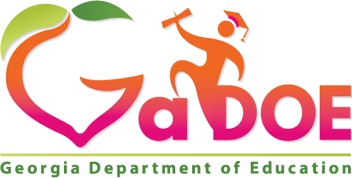 205 Jesse Hill Jr. Drive SEAtlanta, GA 30334www.gadoe.org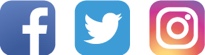 @georgiadeptofedRichard Woods, State School SuperintendentEducating Georgia’s FutureSCHOOL IMPROVEMENT PROJECT WORK PLANSCHOOL IMPROVEMENT PROJECT WORK PLANSCHOOL IMPROVEMENT PROJECT WORK PLANSCHOOL IMPROVEMENT PROJECT WORK PLANSCHOOL IMPROVEMENT PROJECT WORK PLANSCHOOL IMPROVEMENT PROJECT WORK PLANSCHOOL IMPROVEMENT PROJECT WORK PLANSCHOOL IMPROVEMENT PROJECT WORK PLANSCHOOL IMPROVEMENT PROJECT WORK PLANSCHOOL IMPROVEMENT PROJECT WORK PLANSCHOOL IMPROVEMENT PROJECT WORK PLANSCHOOL IMPROVEMENT PROJECT WORK PLANSCHOOL IMPROVEMENT PROJECT WORK PLANSCHOOL IMPROVEMENT PROJECT WORK PLANSCHOOL IMPROVEMENT PROJECT WORK PLANNAME OF PROJECT:NAME OF PROJECT:DURATION:DURATION:DURATION:DURATION:DURATION:TEAM MEMBERS:TEAM MEMBERS:SPONSOR: SPONSOR: SPONSOR: SPONSOR: SPONSOR: TEAM MEMBERS:TEAM MEMBERS:SCHOOL IMPROVEMENT PLAN GOAL OR OTHER GOAL:SCHOOL IMPROVEMENT PLAN GOAL OR OTHER GOAL:SCHOOL IMPROVEMENT PLAN GOAL OR OTHER GOAL:SCHOOL IMPROVEMENT PLAN GOAL OR OTHER GOAL:SCHOOL IMPROVEMENT PLAN GOAL OR OTHER GOAL:OTHER STAKEHOLDERS INVOLVED:OTHER STAKEHOLDERS INVOLVED:DRIVING QUESTION:DRIVING QUESTION:EVIDENCE OF SUCCESS:EVIDENCE OF SUCCESS:ACTION STEPSACTION STEPSACTION STEPSACTION STEPSACTION STEPSACTION STEPSACTION STEPSACTION STEPSACTION STEPSACTION STEPSACTION STEPSACTION STEPSACTION STEPSACTION STEPSACTION STEPSHOW?HOW?HOW?WHAT WILL WE DO TO                          MAKE IT HAPPEN?WHAT WILL WE DO TO                          MAKE IT HAPPEN?WHAT WILL WE DO TO                          MAKE IT HAPPEN?WHAT WILL WE DO TO                          MAKE IT HAPPEN?WHAT WILL WE DO TO                          MAKE IT HAPPEN?BY WHEN?BY WHEN?BY WHEN?BY WHEN?BY WHEN?WHO WILL DO IT?WHO WILL DO IT?KICKOFF:HOW WILL WE LAUNCH THIS PROJECT?KICKOFF:HOW WILL WE LAUNCH THIS PROJECT?KICKOFF:HOW WILL WE LAUNCH THIS PROJECT?KICKOFF:HOW WILL WE LAUNCH THIS PROJECT?KICKOFF:HOW WILL WE LAUNCH THIS PROJECT?KICKOFF:HOW WILL WE LAUNCH THIS PROJECT?KICKOFF:HOW WILL WE LAUNCH THIS PROJECT?COMMUNICATION PLAN: HOW WILL WE KEEP PEOPLE INFORMED?COMMUNICATION PLAN: HOW WILL WE KEEP PEOPLE INFORMED?COMMUNICATION PLAN: HOW WILL WE KEEP PEOPLE INFORMED?COMMUNICATION PLAN: HOW WILL WE KEEP PEOPLE INFORMED?COMMUNICATION PLAN: HOW WILL WE KEEP PEOPLE INFORMED?COMMUNICATION PLAN: HOW WILL WE KEEP PEOPLE INFORMED?COMMUNICATION PLAN: HOW WILL WE KEEP PEOPLE INFORMED?COMMUNICATION PLAN: HOW WILL WE KEEP PEOPLE INFORMED?HOW WILL WE MEASURE RESULTS AT THE END OF THE PROJECT AND PROVE OUR EFFECTIVENESS?(SUMMATIVE)HOW WILL WE MEASURE RESULTS AT THE END OF THE PROJECT AND PROVE OUR EFFECTIVENESS?(SUMMATIVE)WEEKLYWEEKLYHOW WILL WE MEASURE RESULTS AT THE END OF THE PROJECT AND PROVE OUR EFFECTIVENESS?(SUMMATIVE)HOW WILL WE MEASURE RESULTS AT THE END OF THE PROJECT AND PROVE OUR EFFECTIVENESS?(SUMMATIVE)MONTHLYMONTHLYHOW WILL WE MEASURE RESULTS AT THE END OF THE PROJECT AND PROVE OUR EFFECTIVENESS?(SUMMATIVE)HOW WILL WE MEASURE RESULTS AT THE END OF THE PROJECT AND PROVE OUR EFFECTIVENESS?(SUMMATIVE)QUARTERLY QUARTERLY PERFORMANCE MEASURESAND TARGETSPERFORMANCE MEASURESAND TARGETSPERFORMANCE MEASURESAND TARGETSPERFORMANCE MEASURESAND TARGETSPERFORMANCE MEASURESAND TARGETSPERFORMANCE MEASURESAND TARGETSHOW WE WILL COLLECTPERFORMANCE DATAHOW WE WILL COLLECTPERFORMANCE DATAHOW WE WILL COLLECTPERFORMANCE DATAHOW WE WILL COLLECTPERFORMANCE DATAHOW WE WILL COLLECTPERFORMANCE DATAHOW WE WILL COLLECTPERFORMANCE DATAFINAL EVIDENCE OFOUR SUCCESSFINAL EVIDENCE OFOUR SUCCESSFINAL EVIDENCE OFOUR SUCCESSRESOURCES NEEDEDON-SITE PEOPLE, FACILITIES, TIME:ON-SITE PEOPLE, FACILITIES, TIME:ON-SITE PEOPLE, FACILITIES, TIME:ON-SITE PEOPLE, FACILITIES, TIME:ON-SITE PEOPLE, FACILITIES, TIME:RESOURCES NEEDEDEQUIPMENT/MATERIALS:EQUIPMENT/MATERIALS:EQUIPMENT/MATERIALS:EQUIPMENT/MATERIALS:EQUIPMENT/MATERIALS:RESOURCES NEEDEDSUPPORT/FUNDING:SUPPORT/FUNDING:SUPPORT/FUNDING:SUPPORT/FUNDING:SUPPORT/FUNDING:RESOURCES NEEDEDOTHER:OTHER:OTHER:OTHER:OTHER:REFLECTION METHODSINDIVIDUALINDIVIDUALINDIVIDUALINDIVIDUALGROUPGROUPGROUPGROUPLARGER GROUPLARGER GROUPLARGER GROUPLARGER GROUPLARGER GROUPWHOLE SCHOOLREFLECTION METHODSHABITS OF MINDTO BE APPLIED, MODELED, AND ASSESSED HABITS OF MINDTO BE APPLIED, MODELED, AND ASSESSED  Persisting Thinking Flexibly Thinking About Thinking (Metacognition) Striving for Accuracy Questioning and Posing Problems Remaining Open to Continuous Learning Managing Impulsivity Listening with Understanding and Empathy  Persisting Thinking Flexibly Thinking About Thinking (Metacognition) Striving for Accuracy Questioning and Posing Problems Remaining Open to Continuous Learning Managing Impulsivity Listening with Understanding and Empathy  Persisting Thinking Flexibly Thinking About Thinking (Metacognition) Striving for Accuracy Questioning and Posing Problems Remaining Open to Continuous Learning Managing Impulsivity Listening with Understanding and Empathy  Persisting Thinking Flexibly Thinking About Thinking (Metacognition) Striving for Accuracy Questioning and Posing Problems Remaining Open to Continuous Learning Managing Impulsivity Listening with Understanding and Empathy  Persisting Thinking Flexibly Thinking About Thinking (Metacognition) Striving for Accuracy Questioning and Posing Problems Remaining Open to Continuous Learning Managing Impulsivity Listening with Understanding and Empathy  Persisting Thinking Flexibly Thinking About Thinking (Metacognition) Striving for Accuracy Questioning and Posing Problems Remaining Open to Continuous Learning Managing Impulsivity Listening with Understanding and Empathy  Persisting Thinking Flexibly Thinking About Thinking (Metacognition) Striving for Accuracy Questioning and Posing Problems Remaining Open to Continuous Learning Managing Impulsivity Listening with Understanding and Empathy  Persisting Thinking Flexibly Thinking About Thinking (Metacognition) Striving for Accuracy Questioning and Posing Problems Remaining Open to Continuous Learning Managing Impulsivity Listening with Understanding and Empathy  Creating, Imagining, Innovating  Taking Responsible Risks Thinking and Communicating with Clarity and Precision Thinking Interdependently Applying Past Knowledge and New Solutions Gather Data Though All Senses Responding with Wonderment and Awe   Finding Humor Creating, Imagining, Innovating  Taking Responsible Risks Thinking and Communicating with Clarity and Precision Thinking Interdependently Applying Past Knowledge and New Solutions Gather Data Though All Senses Responding with Wonderment and Awe   Finding Humor Creating, Imagining, Innovating  Taking Responsible Risks Thinking and Communicating with Clarity and Precision Thinking Interdependently Applying Past Knowledge and New Solutions Gather Data Though All Senses Responding with Wonderment and Awe   Finding Humor Creating, Imagining, Innovating  Taking Responsible Risks Thinking and Communicating with Clarity and Precision Thinking Interdependently Applying Past Knowledge and New Solutions Gather Data Though All Senses Responding with Wonderment and Awe   Finding Humor Creating, Imagining, Innovating  Taking Responsible Risks Thinking and Communicating with Clarity and Precision Thinking Interdependently Applying Past Knowledge and New Solutions Gather Data Though All Senses Responding with Wonderment and Awe   Finding Humor21ST CENTURY SKILLS TO BE APPLIED, MODELED, AND ASSESSED21ST CENTURY SKILLS TO BE APPLIED, MODELED, AND ASSESSED Creativity and Innovation  Critical Thinking and Problem Solving  Communication and Collaboration Information Literacy Media Literacy Technology Literacy  Creativity and Innovation  Critical Thinking and Problem Solving  Communication and Collaboration Information Literacy Media Literacy Technology Literacy  Creativity and Innovation  Critical Thinking and Problem Solving  Communication and Collaboration Information Literacy Media Literacy Technology Literacy  Creativity and Innovation  Critical Thinking and Problem Solving  Communication and Collaboration Information Literacy Media Literacy Technology Literacy  Creativity and Innovation  Critical Thinking and Problem Solving  Communication and Collaboration Information Literacy Media Literacy Technology Literacy  Creativity and Innovation  Critical Thinking and Problem Solving  Communication and Collaboration Information Literacy Media Literacy Technology Literacy  Creativity and Innovation  Critical Thinking and Problem Solving  Communication and Collaboration Information Literacy Media Literacy Technology Literacy  Creativity and Innovation  Critical Thinking and Problem Solving  Communication and Collaboration Information Literacy Media Literacy Technology Literacy  Flexibility and Adaptability  Initiative and Self-Direction Social and Cross-Cultural Skills Productivity and Accountability Leadership and Responsibility Flexibility and Adaptability  Initiative and Self-Direction Social and Cross-Cultural Skills Productivity and Accountability Leadership and Responsibility Flexibility and Adaptability  Initiative and Self-Direction Social and Cross-Cultural Skills Productivity and Accountability Leadership and Responsibility Flexibility and Adaptability  Initiative and Self-Direction Social and Cross-Cultural Skills Productivity and Accountability Leadership and Responsibility Flexibility and Adaptability  Initiative and Self-Direction Social and Cross-Cultural Skills Productivity and Accountability Leadership and Responsibility